Pozdravljeni učenci 9. b!Razredna razstava raste, do danes se je nabralo že lepo število vaših izdelkov!Čestitam vsem, ki samostojno opravljate delo in redno pošiljate naloge!Delo vam gre odlično od rok!Veselo ustvarjanje vam želim še naprej!NALOGA: GIBLJIVI KIPI - MOBILI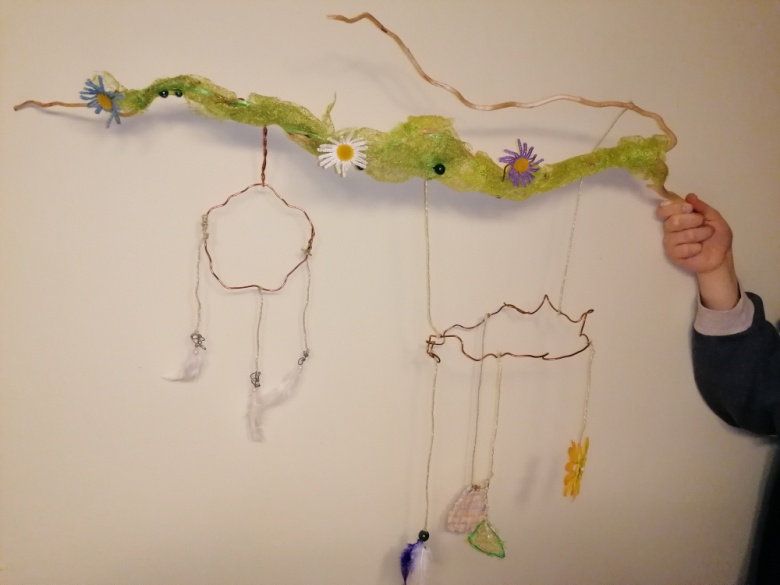 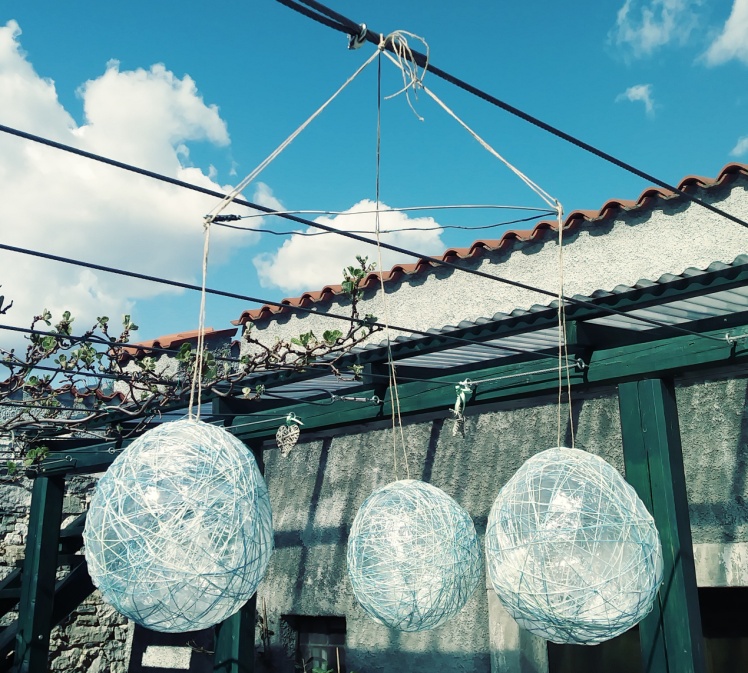 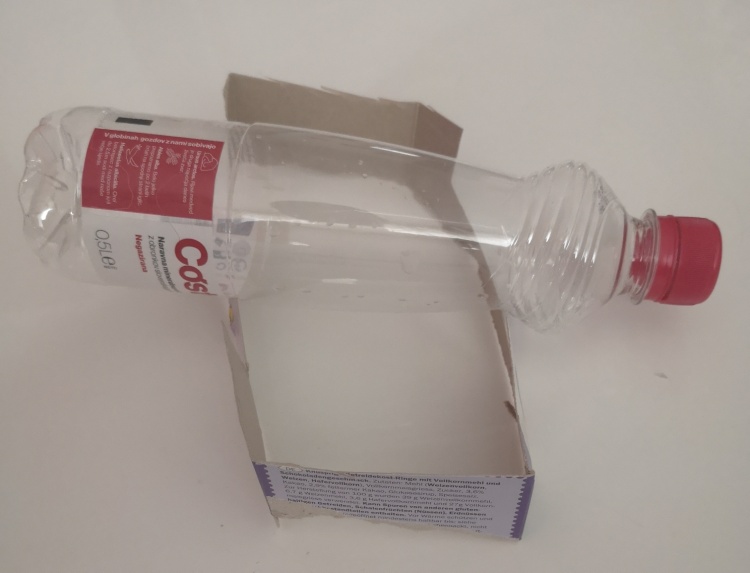 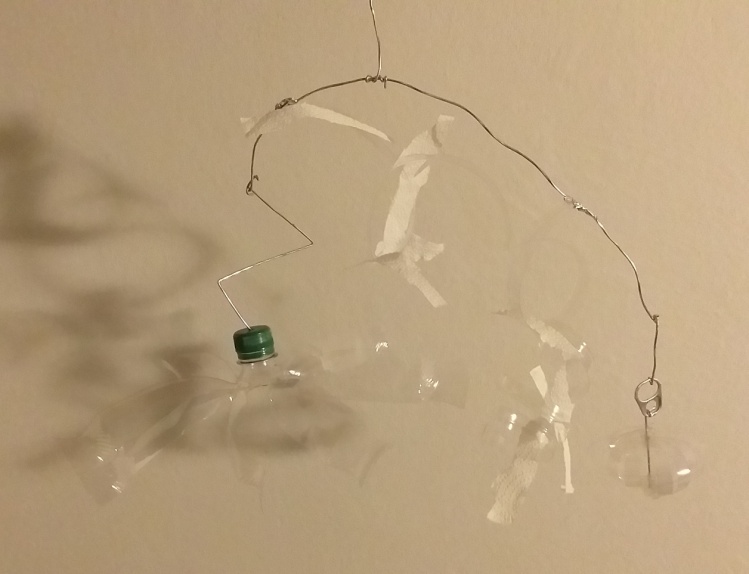 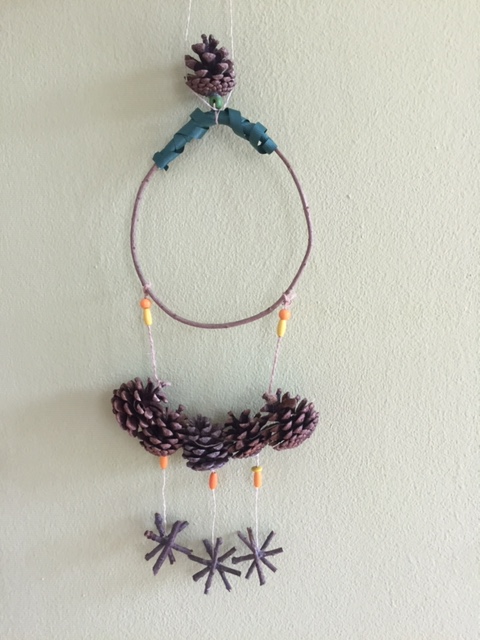 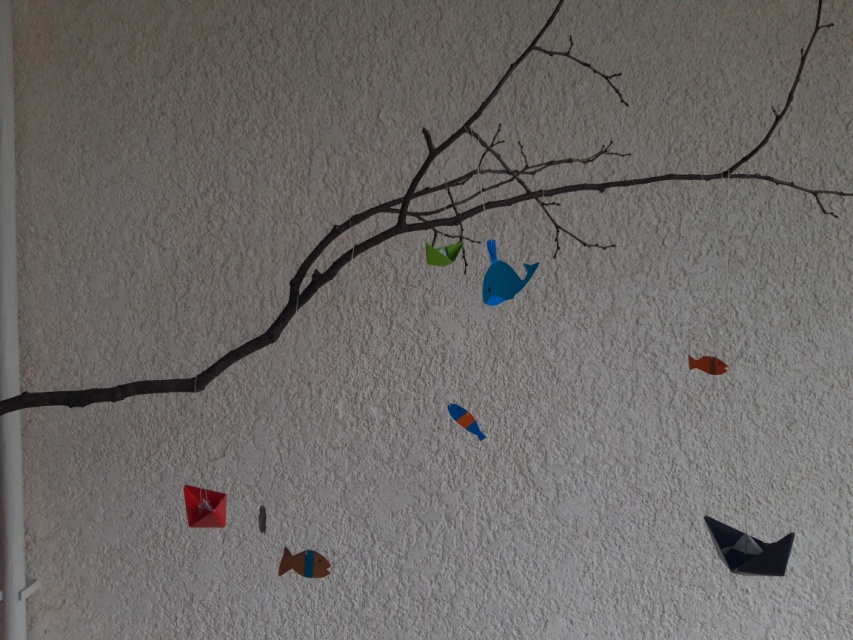 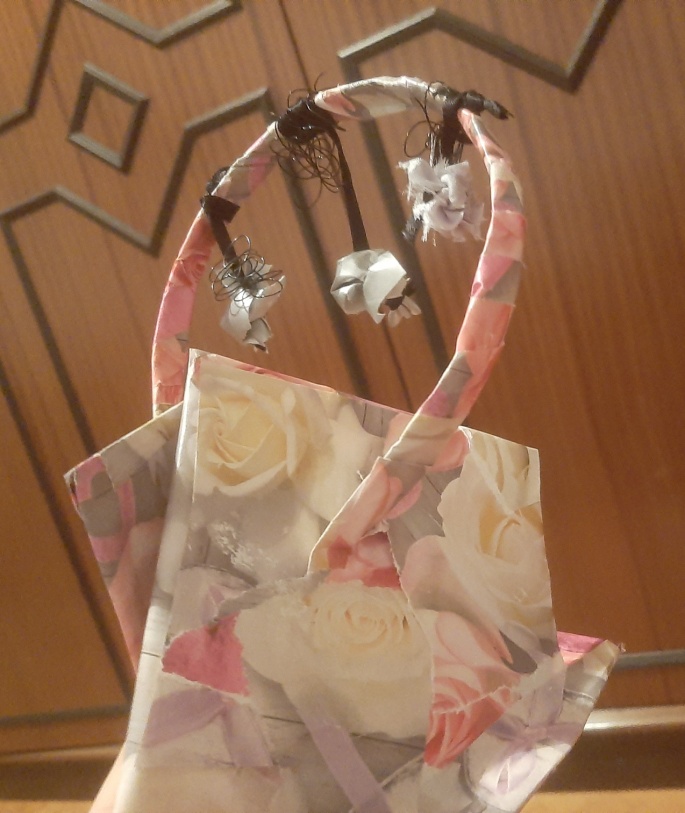 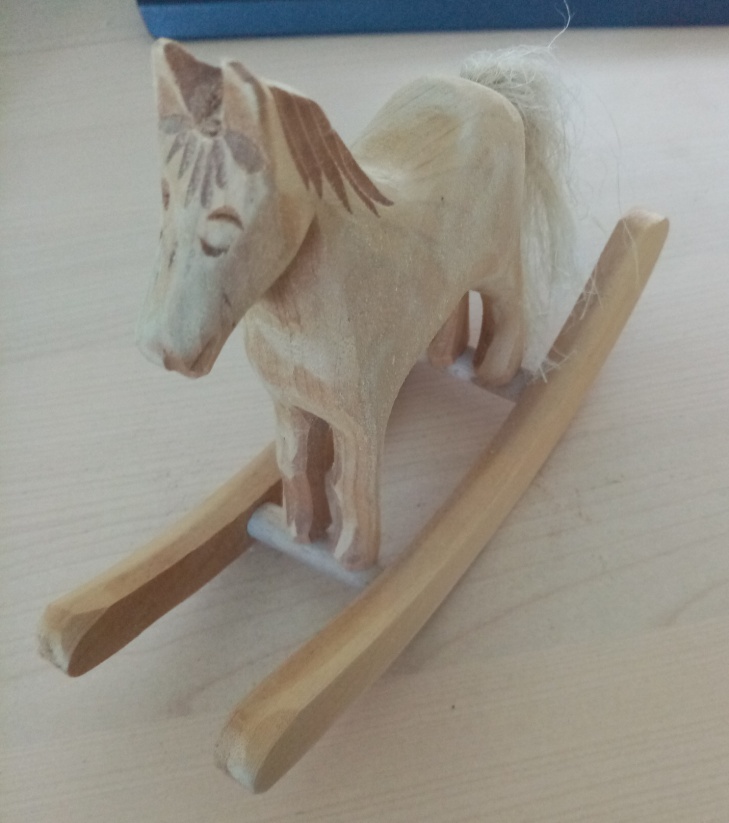 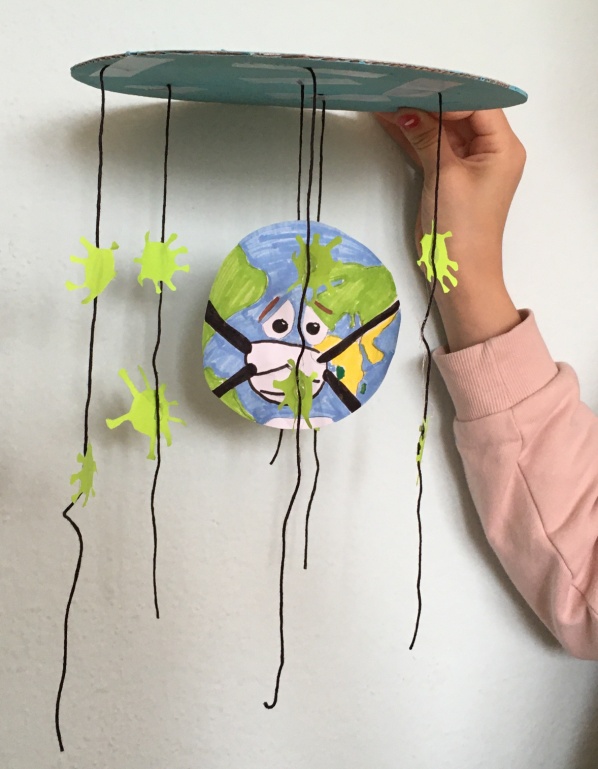 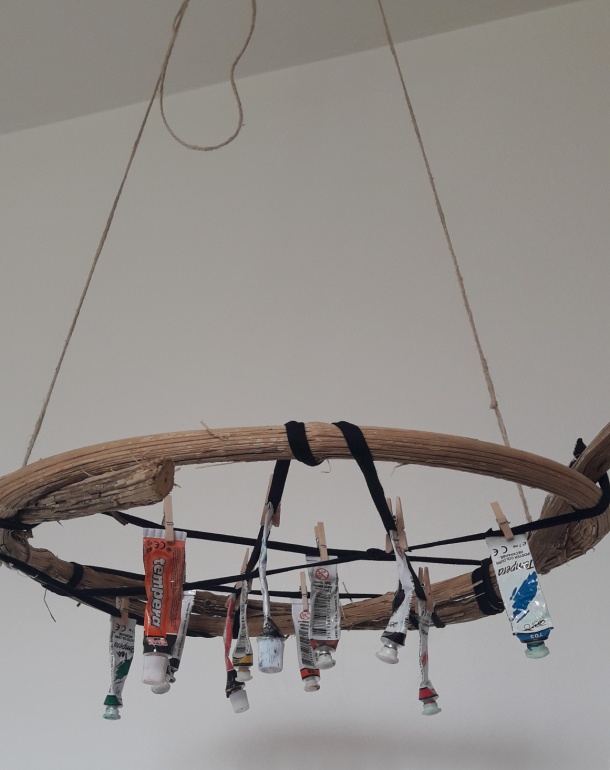 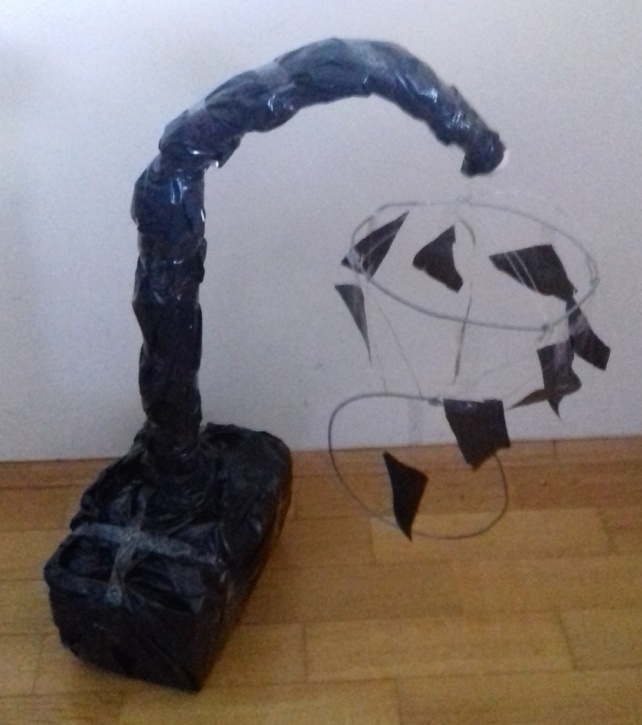 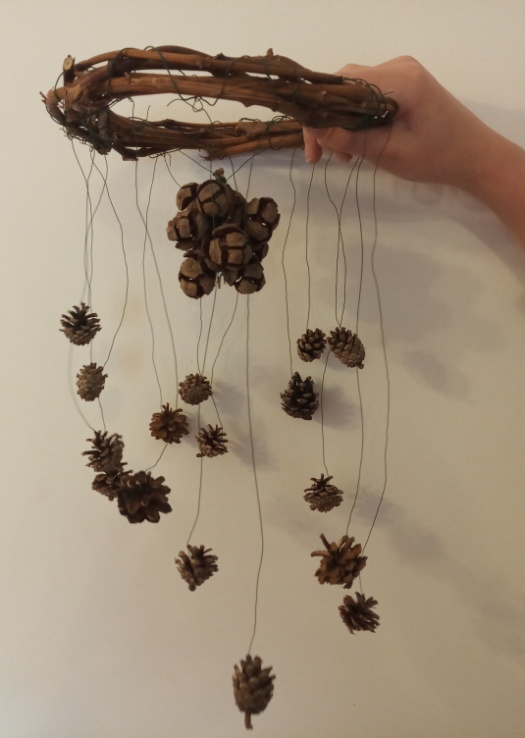 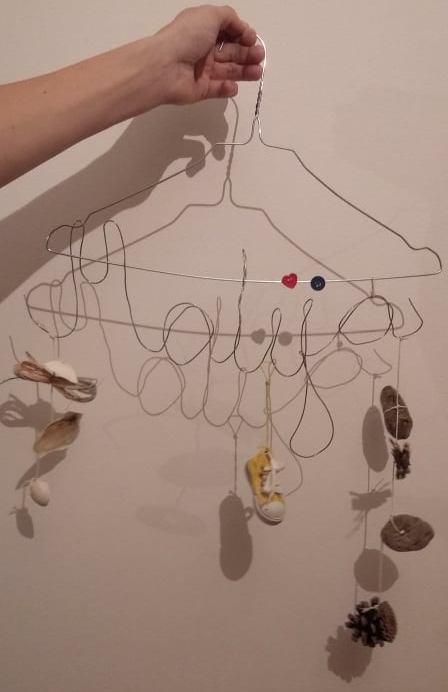 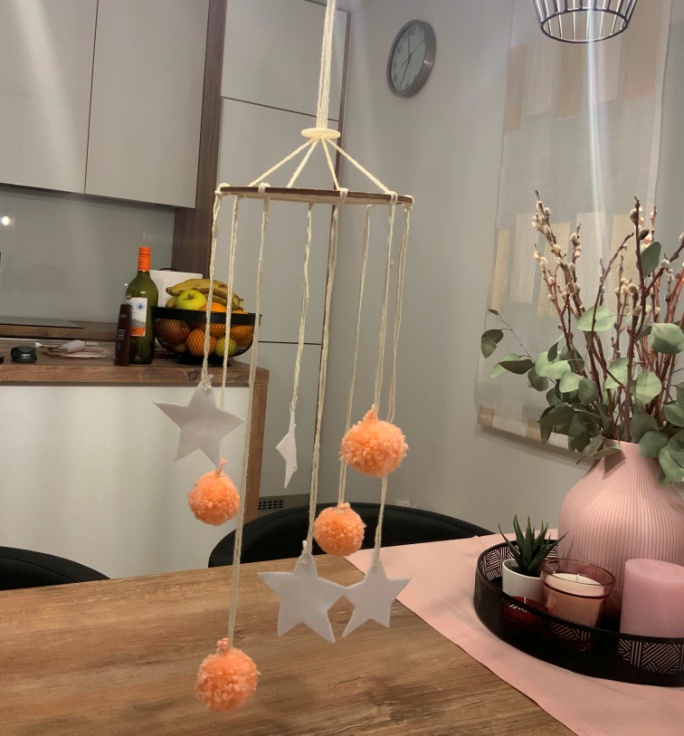 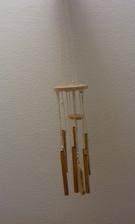 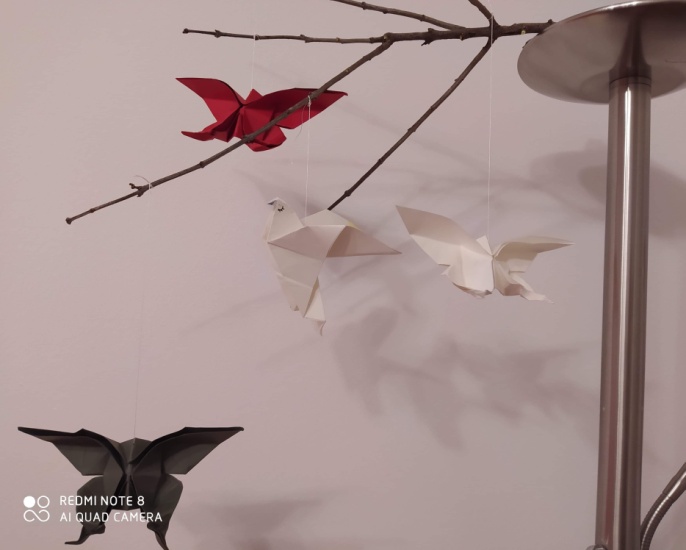 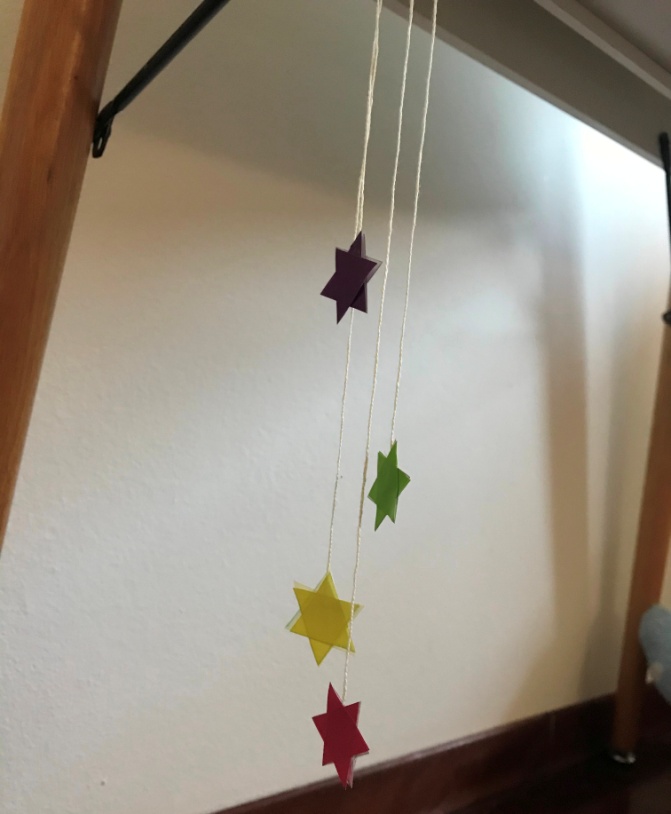 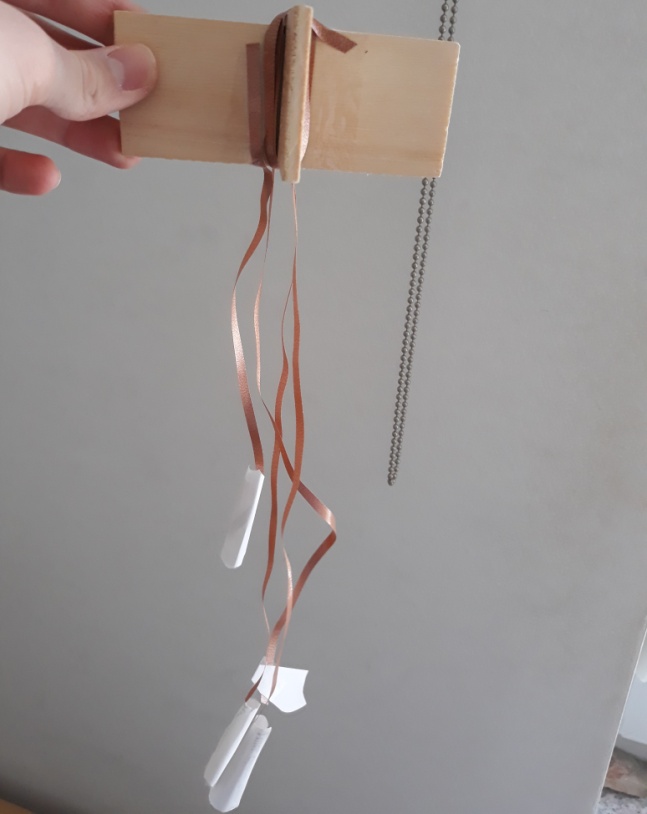 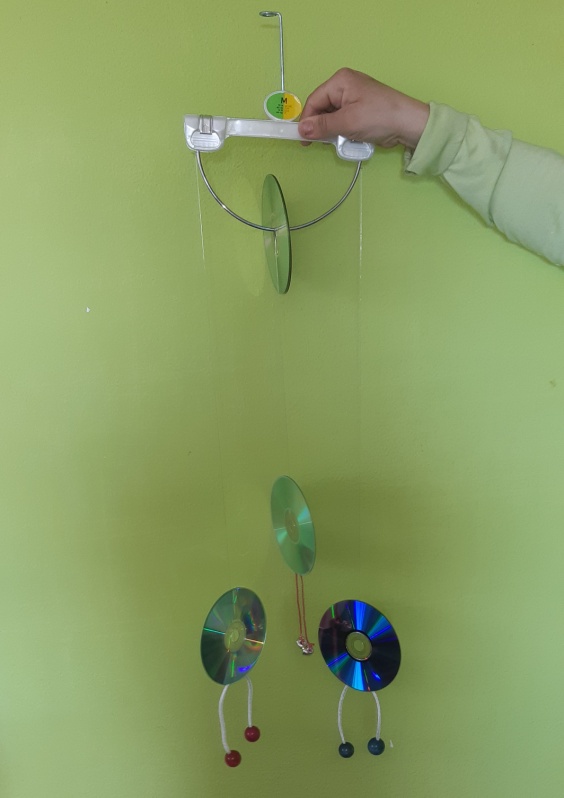 NALOGA: ABSTRAKCIJA V KIPARSTVU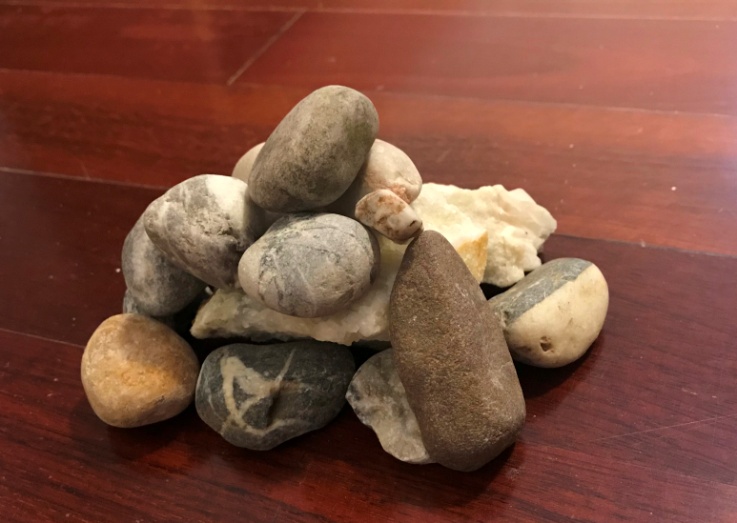 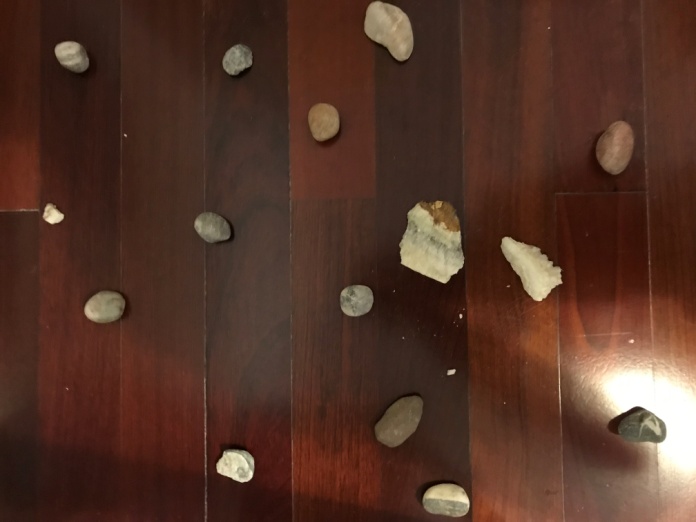 Naslov dela: Par minut pred velikim pokom 		         Naslov dela: Minute po velikem poku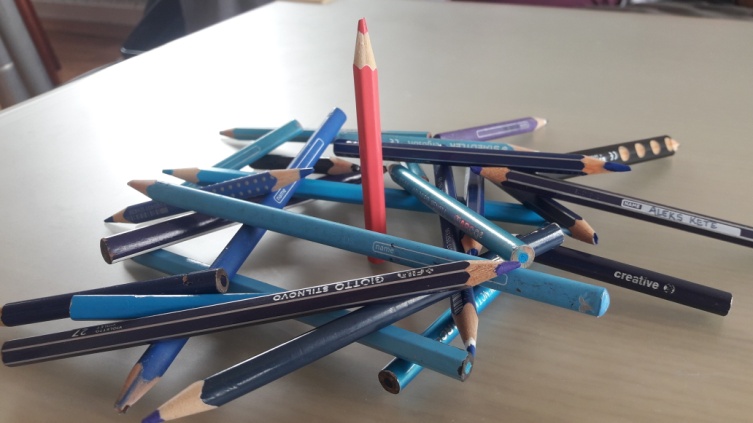 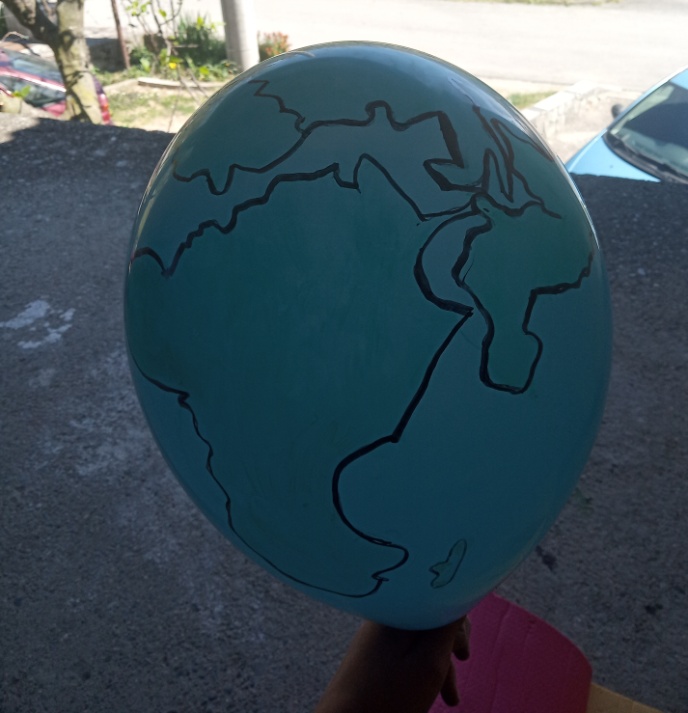 Naslov dela: Ujetost						            Naslov dela:Razpadajoči svet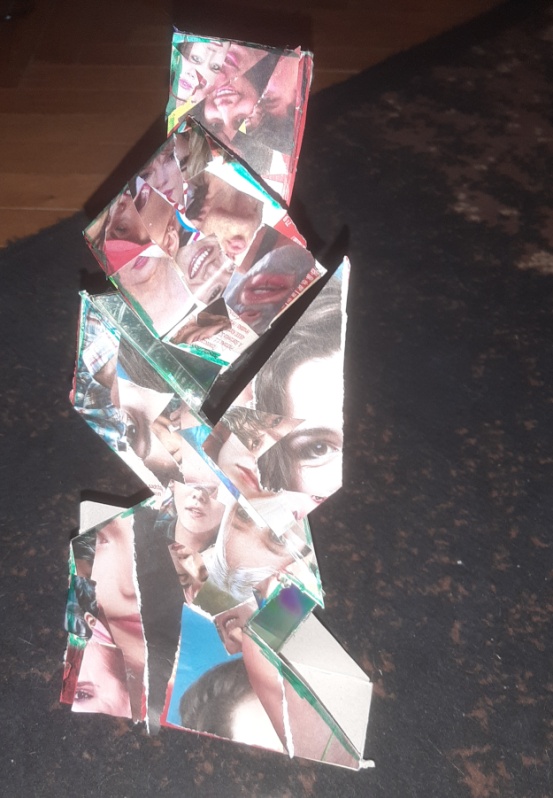 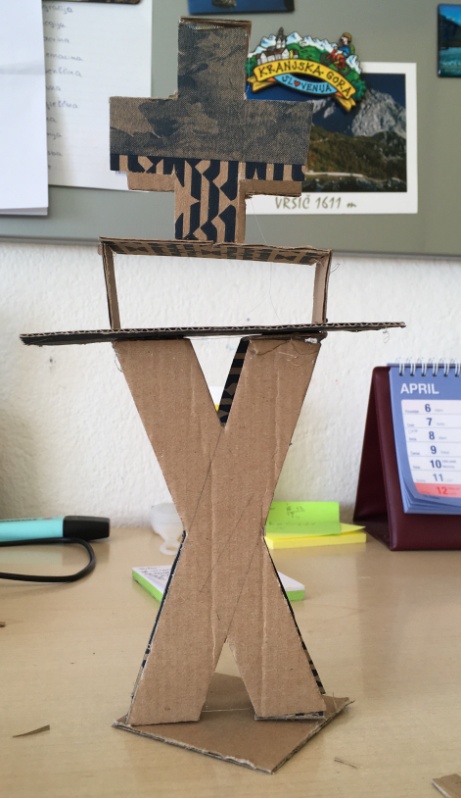 Naslov dela: Ogledalo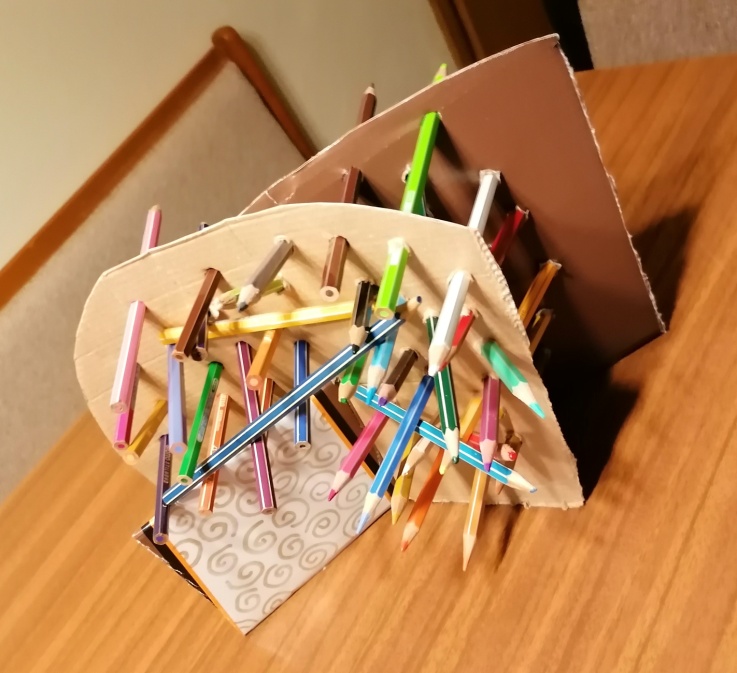 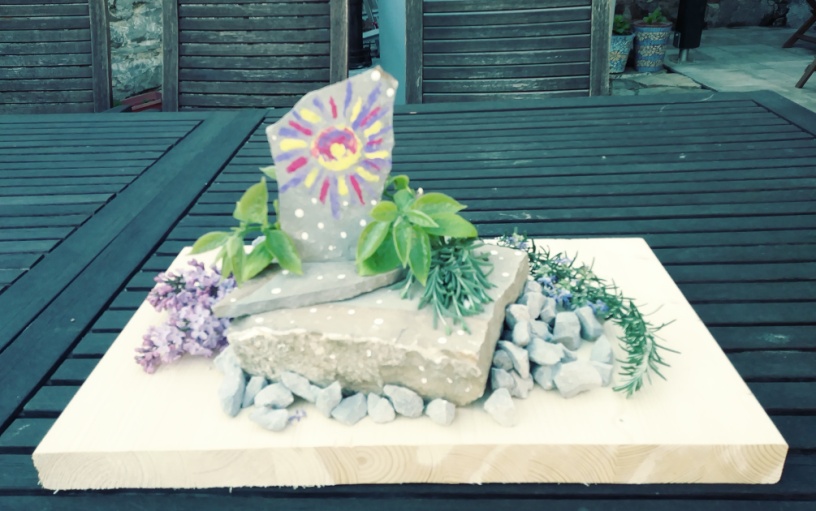 							     Naslov dela: Življenje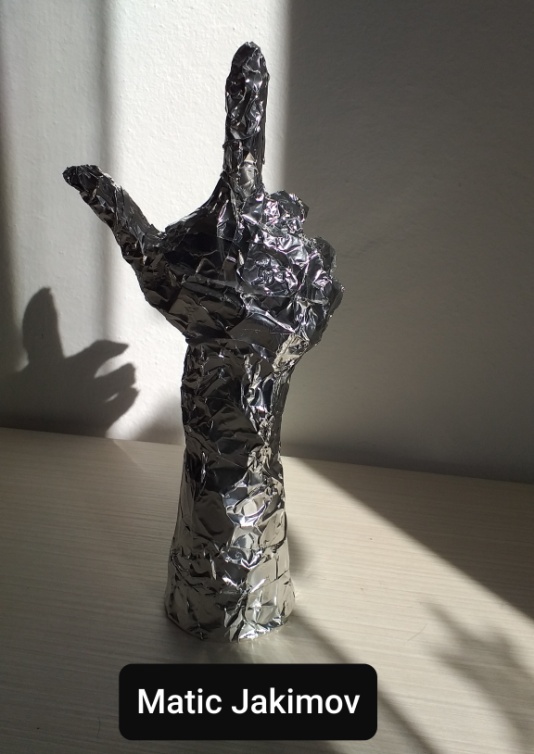 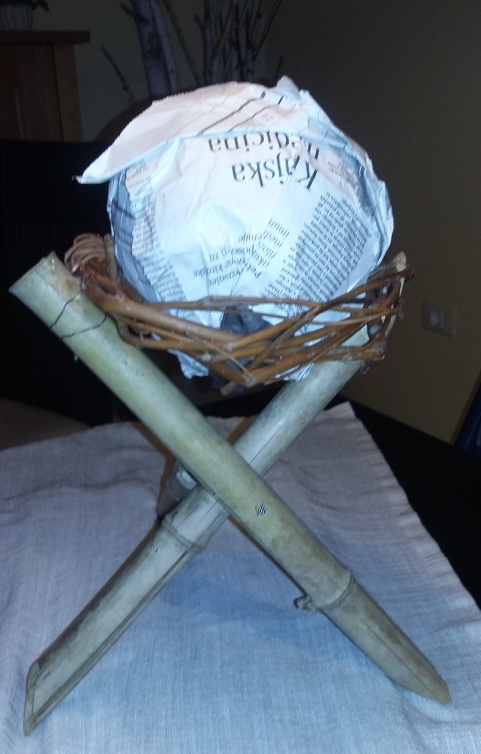 Naslov dela: Svoboda neba				                      Naslov dela: Svet obdan z novicami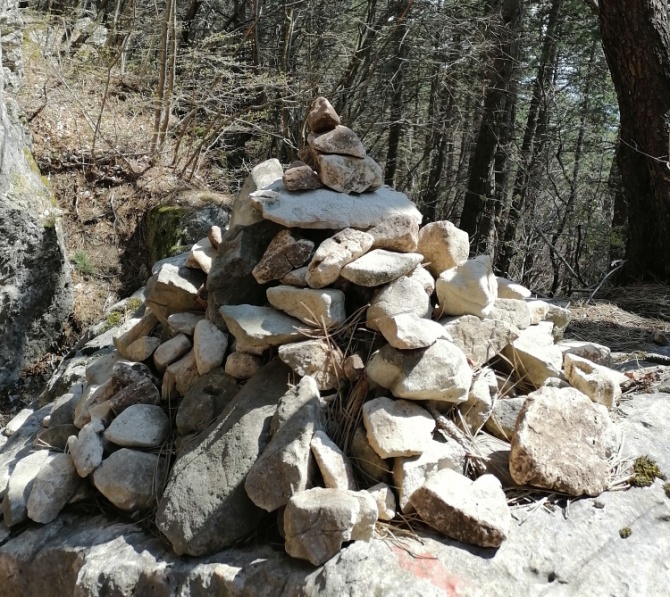 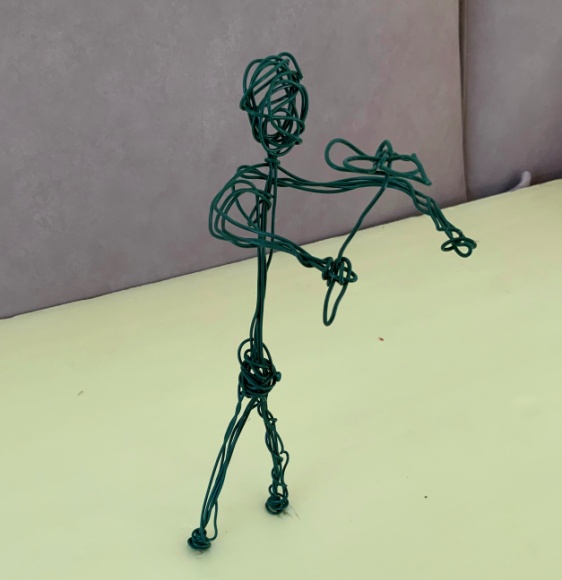 Naslov dela: Malogorska piramida				         Naslov dela:#staypositive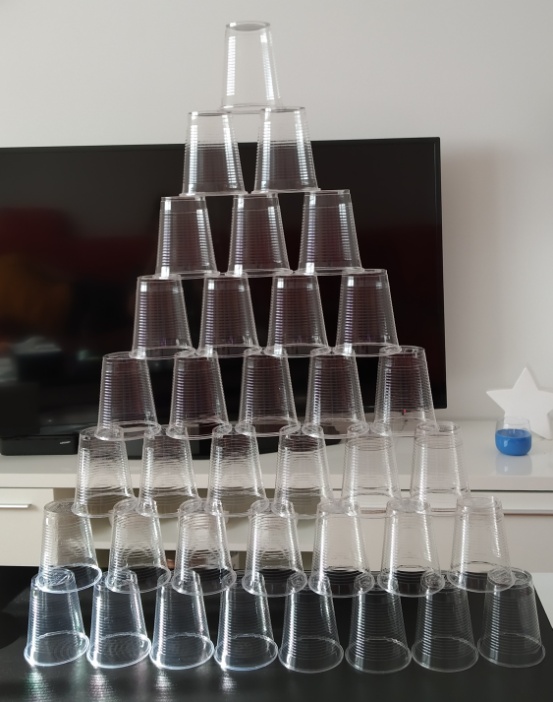 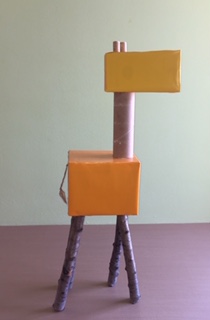 							                      Naslov dela: Žirafa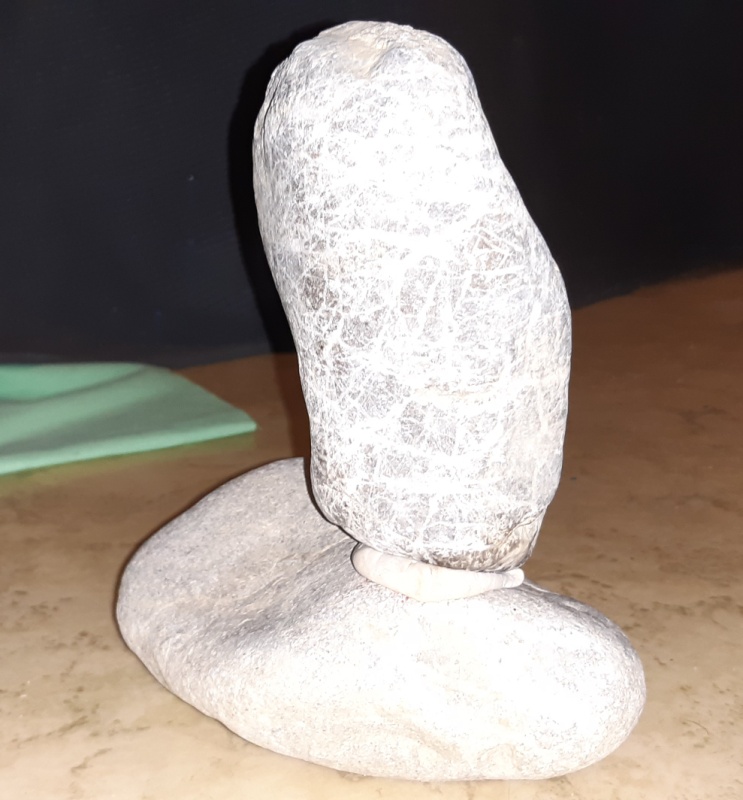 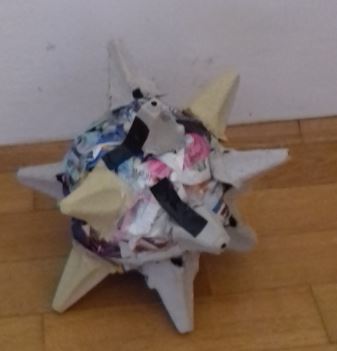 NALOGA: ZRAČNA PERSPEKTIVA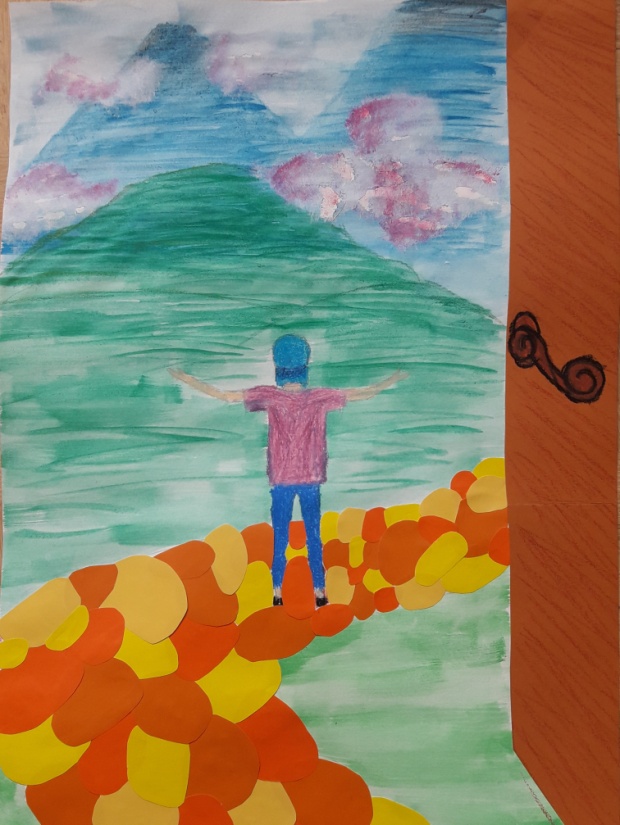 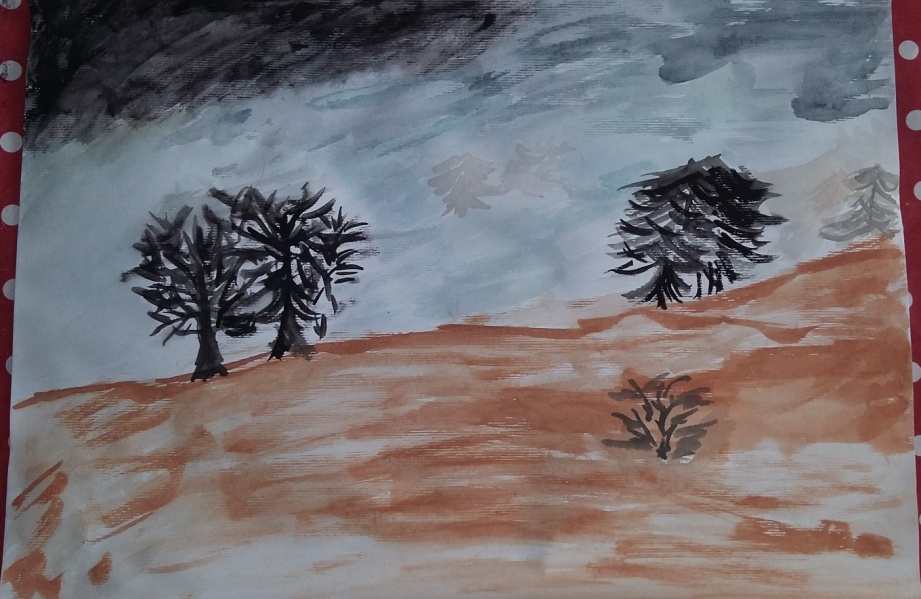 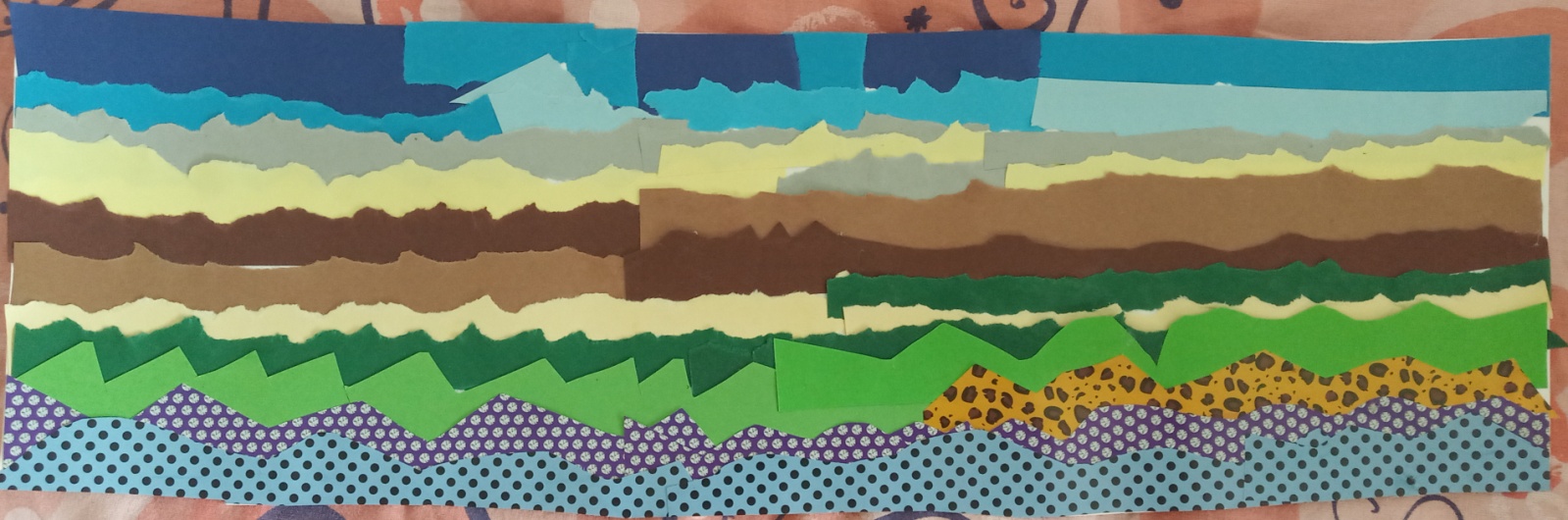 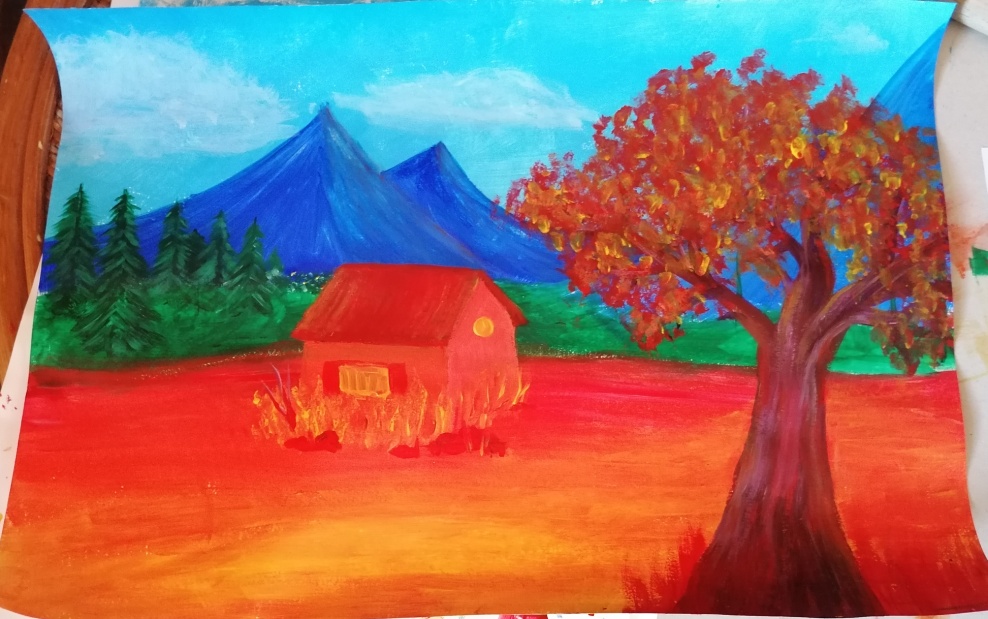 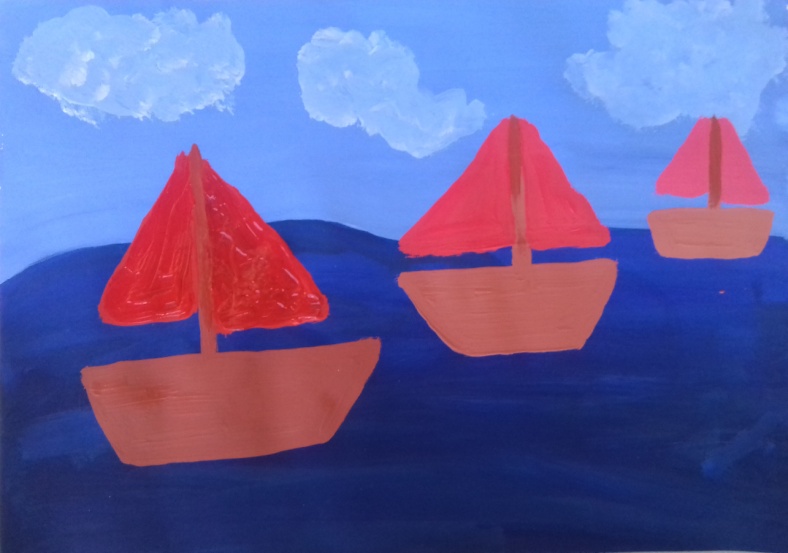 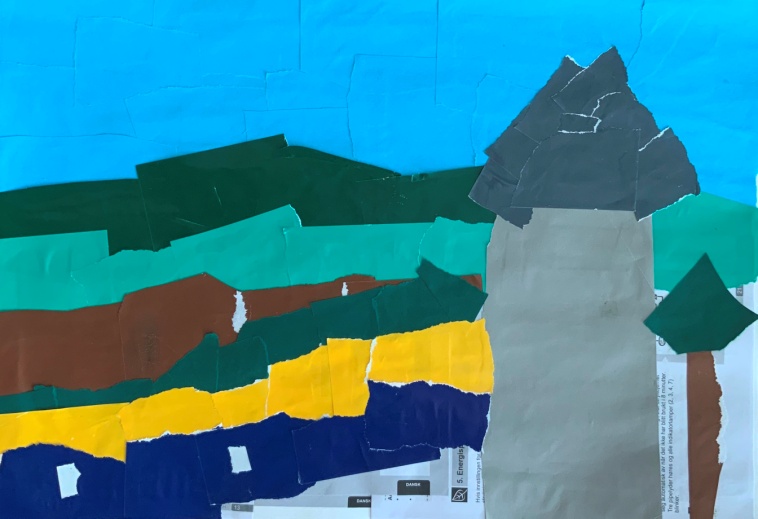 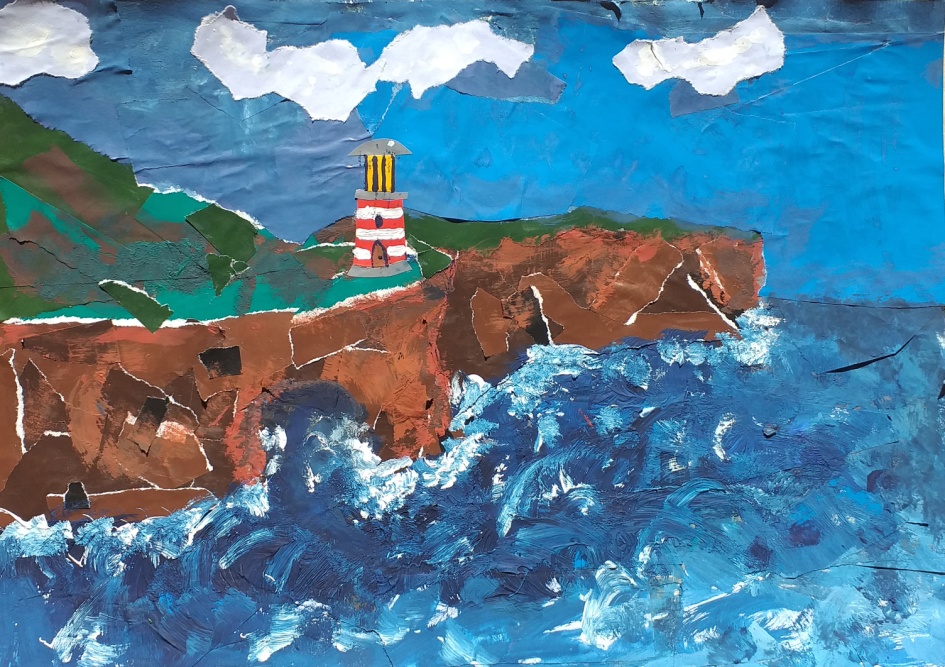 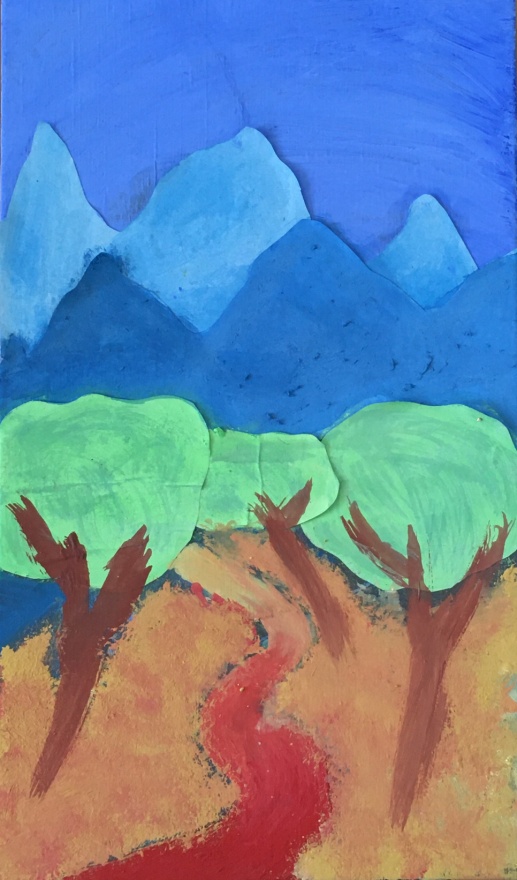 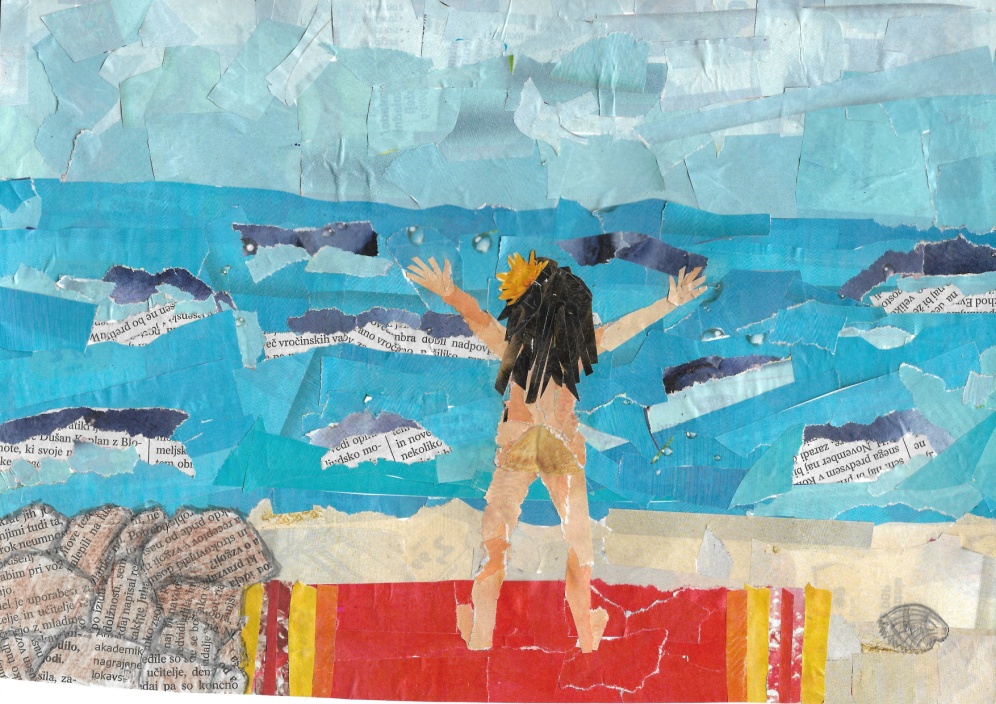 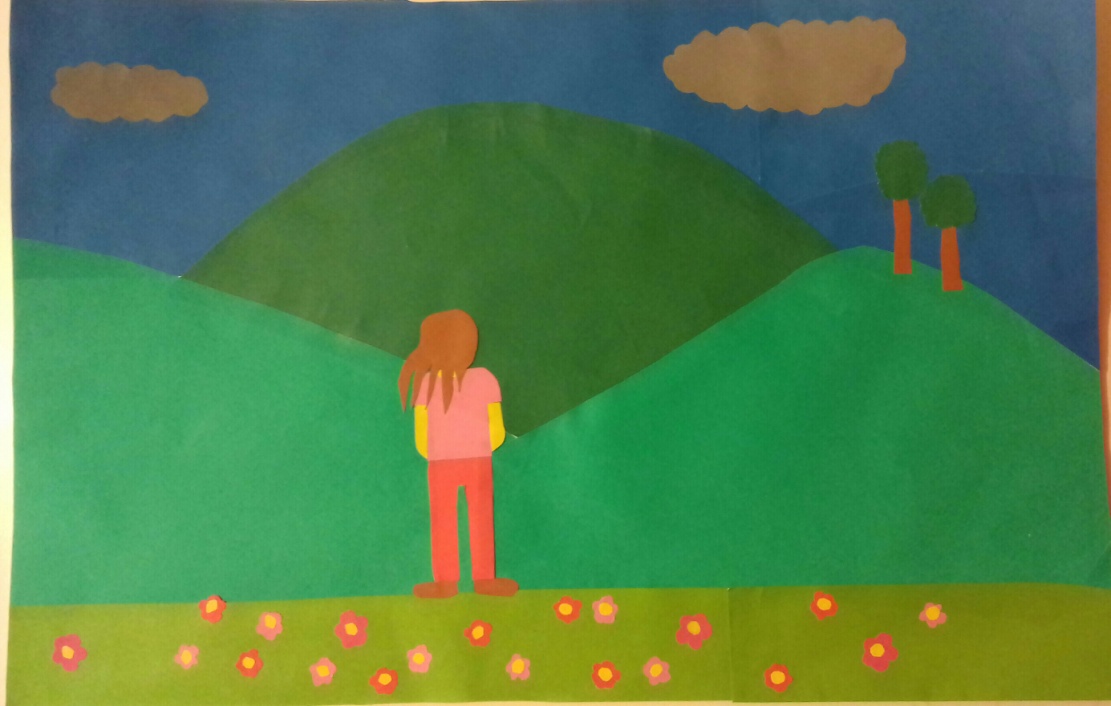 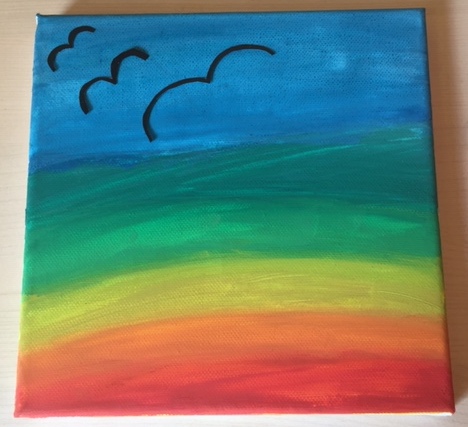 